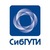 Министерство цифрового развития, связи и 
массовых коммуникаций Российской ФедерацииСибирский государственный университет телекоммуникаций и информатики Межрегиональный учебный центр переподготовки специалистовЭкзаменПо дисциплине: Культурология Выполнил: Упоров В.Е.Группа: РСО-22Билет: 7Проверила: Сторожева С.П.Новосибирск 2023Серединные культуры: особенности, исторические примеры.Древнеримская культура: периодизация, особенности, памятники.